Утвержден постановлением акиматаЗападно-Казахстанской областиот «7» июля 2015 года № 168Регламент государственной услуги«Прием документов для участия в конкурсе на присуждение гранта «Лучшая организация среднего образования»1. Общие положенияГосударственная услуга «Прием документов для участия в конкурсе на присуждение гранта «Лучшая организация среднего образования» (далее – государственная услуга).Государственная услуга оказывается районными, городскими отделами, областным управлением образования (далее – услугодатель),  на основании стандарта государственной услуги  «Прием документов для участия в конкурсе на присуждение гранта «Лучшая организация среднего образования» утвержденного приказом Министра образования и науки Республики Казахстан от 7 апреля 2015 года № 170 «Об утверждении стандартов государственных услуг, оказываемых местными исполнительными органами в сфере предоставления дополнительного образования для детей и проведения конкурса на присуждение гранта «Лучшая организация среднего образования» (далее - стандарт).Прием заявлений и выдача результатов оказания государственной услуги осуществляются через канцелярию услугодателя.Государственная услуга оказывается юридическим лицам (далее – услугополучатель) бесплатно. 2. Форма оказания государственной услуги: бумажная.  3. Результат оказания государственной услуги: расписка о получении всех документов с указанием номера, даты и времени приема заявления (далее – расписка).2. Описание порядка действий структурных подразделений 
(сотрудников) услугодателя в процессе оказания государственной услуги4. Основанием для начала действия по оказанию государственной услуги является предоставление необходимых документов, указанных в пункте 9 стандарта. Содержание каждой процедуры (действия), входящей в состав процесса оказания государственной услуги, длительность его выполнения:1) сотрудник канцелярии услугодателя с момента подачи необходимых документов в течение 15 (пятнадцати) минут осуществляет их прием, регистрацию, готовит расписку и выдает результат государственной услуги услугополучателю.6. Результат процедуры (действия) по оказанию государственной услуги, который служит основанием для начала выполнения следующей процедуры (действия):1) принятие сотрудником канцелярии у услугополучателя документов, регистрация, подготовка расписки и выдача результата государственной услуги услугополучателю.3. Описание порядка взаимодействия структурных подразделений (сотрудников) услугодателя в процессе оказания государственной услуги7. Перечень структурных подразделений (сотрудников) услугодателя, которые участвуют в процессе оказания государственной услуги:1) сотрудник канцелярии услугодателя;8. Подробное описание последовательности процедур (действия), взаимодействий структурных подразделений сотрудников) услугодателя в процессе оказания государственной услуги, а также описание порядка взаимодействия с иными услугодателями и порядка использования информационных систем в процессе оказания государственной услуги отражается в справочнике бизнес-процессов оказания государственной услуги согласно приложению настоящего регламента  «Прием документов для участия в конкурсе на присуждение гранта «Лучшая организация среднего образования». 9. Обжалование решений, действий (бездействия) услугодателя и (или) их должностных лиц, по вопросам оказания государственных услуг осуществляется в соответствии с разделом 3 стандарта.Приложение к регламенту государственной услуги «Прием документов для участия в  конкурсе на присуждение гранта «Лучшая организация среднегообразования»Справочник бизнес-процессов оказания государственной услуги «Прием документов для участия в конкурсе на 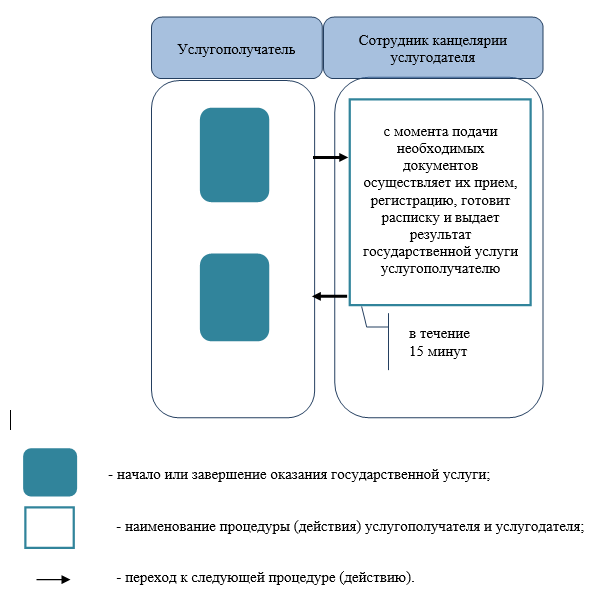 присуждение гранта «Лучшая организация среднего образования»